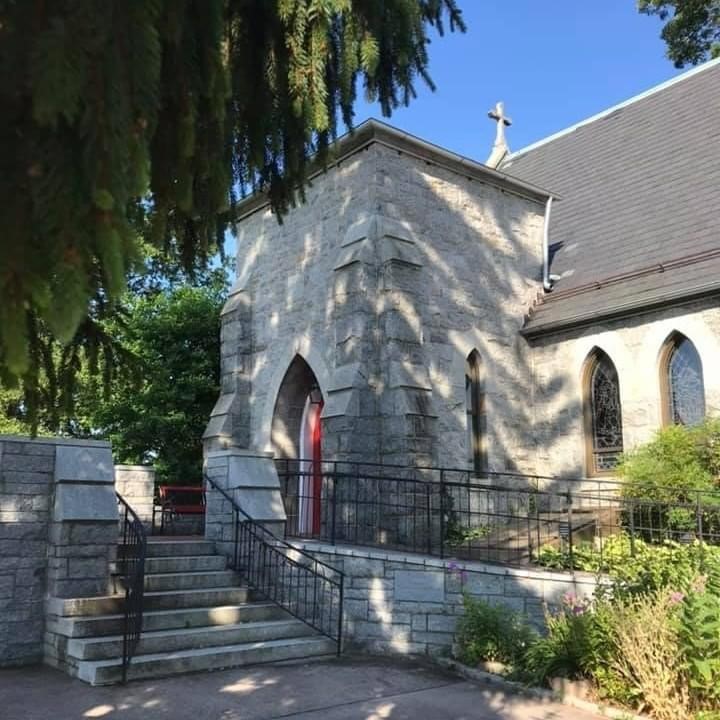 10:30 am WorshipHoly Eucharist, Rite TwoJust a gentle reminder that St. John’s is in the Orange Phase of Regathering, as directed by the Diocese. Safety protocols are given to help make our community a safe place for the most vulnerable. These include: wearing masks properly, communion of one kind, and suspension of congregational singing. If you wish to hum along quietly with the Cantor, you may do so.10:25 am Church Bell is RungOpening hymn:  Before thy throne, O God, we kneelThe Word of GodCelebrant:  Blessed be God: Father, Son, and Holy Spirit.		        BCP 355People:  And blessed be his kingdom, now and for ever. Amen.Celebrant:  Almighty God, to you all hearts are open, all desires known, and from you no secrets are hid: Cleanse the thoughts of our hearts by the inspiration of your Holy Spirit, that we may perfectly love you, and worthily magnify your holy Name; through Christ our Lord. Amen.The Gloria in excelsisGlory to God in the highest,and peace to his people on earth.Lord God, heavenly King,almighty God and Father,we worship you, we give you thanks,we praise you for your glory.Lord Jesus Christ, only Son of the Father,Lord God, Lamb of God,you take away the sin of the world:have mercy on us;you are seated at the right hand of the Father:receive our prayer.For you alone are the Holy One,you alone are the Lord,you alone are the Most HighJesus Christ,with the Holy Spirit,in the glory of God the Father.  Amen.Celebrant:  The Lord be with you.People:  And also with you.Celebrant:  Let us pray.The Collect of the Day 		Kneel as ableO God, you declare your almighty power chiefly in showing mercy and pity: Grant us the fullness of your grace, that we, running to obtain your promises, may become partakers of your heavenly treasure; through Jesus Christ our Lord, who lives and reigns with you and the Holy Spirit, one God, for ever and ever. Amen.A Reading from the Book of Esther			            7:1-6, 9-10; 9:20-22The king and Haman went in to feast with Queen Esther. On the second day, as they were drinking wine, the king again said to Esther, “What is your petition, Queen Esther? It shall be granted you. And what is your request? Even to the half of my kingdom, it shall be fulfilled.” Then Queen Esther answered, “If I have won your favor, O king, and if it pleases the king, let my life be given me-- that is my petition-- and the lives of my people--that is my request. For we have been sold, I and my people, to be destroyed, to be killed, and to be annihilated. If we had been sold merely as slaves, men and women, I would have held my peace; but no enemy can compensate for this damage to the king.” Then King Ahasuerus said to Queen Esther, “Who is he, and where is he, who has presumed to do this?” Esther said, “A foe and enemy, this wicked Haman!” Then Haman was terrified before the king and the queen.Then Harbona, one of the eunuchs in attendance on the king, said, “Look, the very gallows that Haman has prepared for Mordecai, whose word saved the king, stands at Haman's house, fifty cubits high.” And the king said, “Hang him on that.” So they hanged Haman on the gallows that he had prepared for Mordecai. Then the anger of the king abated.Mordecai recorded these things, and sent letters to all the Jews who were in all the provinces of King Ahasuerus, both near and far, enjoining them that they should keep the fourteenth day of the month Adar and also the fifteenth day of the same month, year by year, as the days on which the Jews gained relief from their enemies, and as the month that had been turned for them from sorrow into gladness and from mourning into a holiday; that they should make them days of feasting and gladness, days for sending gifts of food to one another and presents to the poor.Reader:  The Word of the Lord.People:   Thanks be to God.Psalm 1241	If the Lord had not been on our side, *
	let Israel now say;2	If the Lord had not been on our side, *
	when enemies rose up against us;3	Then would they have swallowed us up alive *
	in their fierce anger toward us;4	Then would the waters have overwhelmed us *
	and the torrent gone over us;5	Then would the raging waters *
	have gone right over us.6	Blessed be the Lord! *
	he has not given us over to be a prey for their teeth.7	We have escaped like a bird from the snare of the fowler; *
	the snare is broken, and we have escaped.8	Our help is in the Name of the Lord, *
	the maker of heaven and earth.A Reading from the Letter of James					   	5:13-20Are any among you suffering? They should pray. Are any cheerful? They should sing songs of praise. Are any among you sick? They should call for the elders of the church and have them pray over them, anointing them with oil in the name of the Lord. The prayer of faith will save the sick, and the Lord will raise them up; and anyone who has committed sins will be forgiven. Therefore, confess your sins to one another, and pray for one another, so that you may be healed. The prayer of the righteous is powerful and effective. Elijah was a human being like us, and he prayed fervently that it might not rain, and for three years and six months it did not rain on the earth. Then he prayed again, and the heaven gave rain and the earth yielded its harvest.My brothers and sisters, if anyone among you wanders from the truth and is brought back by another, you should know that whoever brings back a sinner from wandering will save the sinner's soul from death and will cover a multitude of sins.Reader:  The Word of the Lord.People:   Thanks be to God.Gradual hymn:  Spirit divine, attend our prayersThe Gospel						      	   	Priest:  The Holy Gospel of our Lord Jesus Christ according to Mark      9:38-50People:  Glory to you, Lord Christ.John said to Jesus, “Teacher, we saw someone casting out demons in your name, and we tried to stop him, because he was not following us.” But Jesus said, “Do not stop him; for no one who does a deed of power in my name will be able soon afterward to speak evil of me. Whoever is not against us is for us. For truly I tell you, whoever gives you a cup of water to drink because you bear the name of Christ will by no means lose the reward.“If any of you put a stumbling block before one of these little ones who believe in me, it would be better for you if a great millstone were hung around your neck and you were thrown into the sea. If your hand causes you to stumble, cut it off; it is better for you to enter life maimed than to have two hands and to go to hell, to the unquenchable fire. And if your foot causes you to stumble, cut it off; it is better for you to enter life lame than to have two feet and to be thrown into hell. And if your eye causes you to stumble, tear it out; it is better for you to enter the kingdom of God with one eye than to have two eyes and to be thrown into hell, where their worm never dies, and the fire is never quenched.“For everyone will be salted with fire. Salt is good; but if salt has lost its saltiness, how can you season it? Have salt in yourselves, and be at peace with one another.”Celebrant:  The Gospel of the Lord.People:  Praise to you, Lord Christ.The congregation is seated.Sermon							           Rev. Elizabeth Sipos+The Nicene Creed						                  BCP 358We believe in one God,the Father, the Almighty,maker of heaven and earth,of all that is, seen and unseen.We believe in one Lord, Jesus Christ,the only Son of God,eternally begotten of the Father,God from God, Light from Light,true God from true God,begotten, not made,of one Being with the Father.Through him all things were made.For us and for our salvationhe came down from heaven:by the power of the Holy Spirithe became incarnate from the Virgin Mary,and was made man.For our sake he was crucified under Pontius Pilate;he suffered death and was buried.On the third day he rose againin accordance with the Scriptures;he ascended into heavenand is seated at the right hand of the Father.He will come again in glory to judge the living and the dead,and his kingdom will have no end.We believe in the Holy Spirit, the Lord, the giver of life,who proceeds from the Father and the Son.With the Father and the Son he is worshiped and glorified.He has spoken through the Prophets.We believe in one holy catholic and apostolic Church.We acknowledge one baptism for the forgiveness of sins.We look for the resurrection of the dead,and the life of the world to come. Amen.Prayers of the People Form II						      BCP 385Litanist:  I ask your prayers for God’s people throughout the world; for Most Rev’d. Justin Welby, Archbishop of Canterbury; for The Most Rev’d. Michael Curry, our Presiding Bishop; for Right Rev’d. Eugene Sutton, our Bishop; for the Rt. Rev’d Robert Ihloff, our Assisting Bishop, for our Rector, Rev. Elizabeth Sipos, for the Wardens, Vestry, Staff, and all members and friends of St. John’s Church; for this gathering; and for all ministers and people.Pray for the Church.SilenceLitanist:  I ask your prayers for peace; for goodwill among nations; for this community, the nation, and the world; especially for Joseph, our President; for Larry, our Governor; for Brandon, Nick, John and Barry, who lead our City and Counties, and for the well being of all people. Pray for justice and peace.SilenceLitanist:  I ask your prayers for the poor, the sick, the hungry, the oppressed, and those in prison.  Pray for those in any need or trouble.SilenceLitanist:  I ask your prayers for all who seek God, or a deeper knowledge of him.  Pray that they may find and be found by him.SilenceLitanist:  I ask your prayers for the departed.  Pray for those who have died.SilnceLitanist:  Almighty God, by your Holy Spirit you have made us one with your saints in heaven and on earth: Grant that in our earthly pilgrimage we may always be supported by this fellowship of love and prayer, and know ourselves to be surrounded by their witness to your power and mercy. We ask this for the sake of Jesus Christ, in whom all our intercessions are acceptable through the Spirit, and who lives and reigns for ever and ever. Amen.Celebrant:  Let us confess our sins against God and our neighbor.Celebrant and People:  Most merciful God, we confess that we have sinned against you in thought, word, and deed, by what we have done, and by what we have left undone. We have not loved you with our whole heart; we have not loved our neighbors as ourselves. We are truly sorry and we humbly repent. For the sake of your Son Jesus Christ, have mercy on us and forgive us; that we may delight in your will, and walk in your ways, to the glory of your Name. Amen.Celebrant:  Almighty God have mercy on you, forgive you all your sins through our Lord Jesus Christ, strengthen you in all goodness, and by the power of the Holy Spirit keep you in eternal life. Amen.*The Peace									      BCP 360Celebrant:  The peace of the Lord be always with you.People:  And also with you.Welcome & AnnouncementsThe Holy CommunionOffertory hymn:  Where cross the crowded ways of lifeDoxologyPraise God, from whom all blessings flow; praise him, all creatures here below; praise him above, ye heavenly host: praise Father, Son and Holy Ghost.THE GREAT THANKSGIVING: Eucharistic Prayer D	      BCP 372Celebrant:  The Lord be with you.People:  And also with you.Celebrant:  Lift up your hearts.People:  We lift them to the Lord.Celebrant:  Let us give thanks to the Lord our God.People:  It is right to give him thanks and praise.Celebrant:  It is truly right to glorify you, Father, and to give you thanks; for you alone are God, living and true, dwelling in light inaccessible from before time and for ever.Fountain of life and source of all goodness, you made all things and fill them with your blessing; you created them to rejoice in the splendor of your radiance.Countless throngs of angels stand before you to serve you night and day; and, beholding the glory of your presence, they offer you unceasing praise. Joining with them, and giving voice to every creature under heaven, we acclaim you, and glorify your Name, as we say,SanctusHoly, holy, holy Lord, God of power and might,heaven and earth are full, full of your glory.Hosanna in the highest.Blessed is he who comes in the name of the Lord.Hosanna in the highest.Celebrant:  We acclaim you, holy Lord, glorious in power. Your mighty works reveal your wisdom and love. You formed us in your own image, giving the whole world into our care, so that, in obedience to you, our Creator, we might rule and serve all your creatures. When our disobedience took us far from you, you did not abandon us to the power of death. In your mercy you came to our help, so that in seeking you we might find you. Again and again you called us into covenant with you, and through the prophets you taught us to hope forsalvation.Father, you loved the world so much that in the fullness of time you sent your only Son to be our Savior. Incarnate by the Holy Spirit, born of the Virgin Mary, he lived as one of us, yet without sin. To the poor he proclaimed the good news of salvation; to prisoners, freedom; to the sorrowful, joy. To fulfill your purpose he gave himself up to death; and, rising from the grave, destroyed death, and made the whole creation new.And, that we might live no longer for ourselves, but for him who died and rose for us, he sent the Holy Spirit, his own first gift for those who believe, to complete his work in the world, and to bring to fulfillment the sanctification of all.When the hour had come for him to be glorified by you, his heavenly Father, having loved his own who were in the world, he loved them to the end; at supper with them he took bread, and when he had given thanks to you, he broke it, and gave it to his disciples, and said, “Take, eat: This is my Body, which is given for you. Do this for the remembrance of me.”After supper he took the cup of wine; and when he had given thanks, he gave it to them, and said, “Drink this, all of you. This is my Blood of the new Covenant, which is shed for you and for many for the forgiveness of sins. Whenever you drink it, do this for the remembrance of me.”Father, we now celebrate this memorial of our redemption. Recalling Christ’s death and his descent among the dead, proclaiming his resurrection and ascension to your right hand, awaiting his coming in glory; and offering to you, from the gifts you have given us, this bread and this cup, we praise you and we bless you.Celebrant and People:  We praise you, we bless you, we give thanks to you, and we pray to you, Lord our God.Celebrant:  Lord, we pray that in your goodness and mercy your Holy Spirit may descend upon us, and upon these gifts, sanctifying them and showing them to be holy gifts for your holy people, the bread of life and the cup of salvation, the Body and Blood of your Son Jesus Christ.Grant that all who share this bread and cup may become one body and one spirit, a living sacrifice in Christ, to the praise of your Name.Remember, Lord, your one holy catholic and apostolic Church, redeemed by the blood of your Christ. Reveal its unity, guard its faith, and preserve it in peace.And grant that we may find our inheritance with the Blessed Virgin Mary, with patriarchs, prophets, apostles, and martyrs, with St. John and all the saints who have found favor with you in ages past. We praise you in union with them and give you glory through your Son Jesus Christ our Lord.Through Christ, and with Christ, and in Christ, all honor and glory are yours, Almighty God and Father, in the unity of the Holy Spirit, for ever and ever. Amen.And now, as our Savior Christ has taught us, we are bold to say,Our Father, who art in heaven,
    hallowed be thy Name,
    thy kingdom come,
    thy will be done,
        on earth as it is in heaven.
Give us this day our daily bread.
And forgive us our trespasses,
    as we forgive those
        who trespass against us.
And lead us not into temptation,
    but deliver us from evil.
For thine is the kingdom,
    and the power, and the glory,
    for ever and ever. Amen.Invitation to CommunionThe Breaking of the BreadCelebrant:  Alleluia. Christ our Passover is sacrificed for us;People:  Therefore let us keep the feast. Alleluia.Celebrant:  The Gifts of God for the people of God.Communion hymn:  Shepherd of souls, refresh and blessThe Post Communion Prayer		                                               BCP 366Celebrant and People:  Almighty and everliving God, we thank you forfeeding us with the spiritual food of the most precious Body and Blood of your Son our Savior Jesus Christ; and for assuring us in these holy mysteries that we are living members of the Body of your Son, and heirs of your eternal kingdom. And now, Father, send us out to do the work you have given us to do, to love and serve you as faithful witnesses of Christ our Lord. To him, to you, and to the Holy Spirit, be honor and glory, now and for ever. Amen.BlessingClosing hymn:  Lord, dismiss us with thy blessingThe DismissalCelebrant:  Let us go forth in the name of the risen Lord. Alleluia! Alleluia! People:  Thanks be to God. Alleluia, Alleluia!Altar Flowers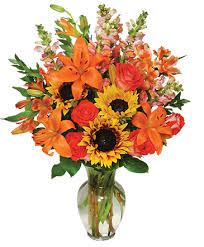 Given to the Glory of Godby Malcolm McKnightin memory of his parents, Charles & Mary McKnightBY-LAWSOver the past year and a half, St. John's has worked to update our By-Laws. The preliminary work was done by our By-Law Committee, which included Michele Lozanski, Charles Keenan, and Rev. Elizabeth Sipos+.  The Committee presented their work to the vestry.  After several meetings of discussions and amendments, the Vestry approved the By-Laws.  The final step in implementing them is to vote on them at our Annual Meeting in January.  The By-Laws will be located at the back of the church and will be mailed in the near future. CHILDREN’S MINISTRY AT ST JOHN’S  ACTIVITIESSunday School Classes began September 14th at 7:00pm on zoom.  If you are interested in participating, please contact our Sunday School Teacher, John Stevens at jssok99@hotmail.com.There will also be an opportunity for children’s Spiritual formation on Sundays at the 10:30am service.ADULT FORMATION
Book Study The Screwtape Letters by C.S. Lewis

                Beginning Tuesday October 12th at 7:00pm in the Parish Hall, we will be working our way thru one of Lewis' beloved literary works. It will be a six week study. The Screwtape Letters comprises 31 letters written by a senior demon named Screwtape to his nephew, Wormwood (named after a star in Revelation), a younger and less experienced demon, charged with guiding a man (called "the Patient") toward "Our Father Below"  (Devil / Satan) from "the Enemy" (God)    MUSIC MINISTRYBell Choir rehearsals Sundays, at 11:45a.m.        Advent will soon be upon us!  We are planning a Cantata to be sung at the Kingsville Tree Lighting.  If anyone is interested in participating, please contact Nancy Heinold.  Rehearsals Thursdays at 7:00pm.  At this time, masks will be worn at rehearsals. 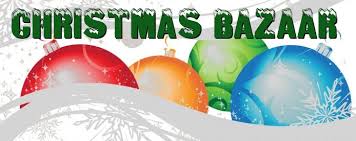 Our Christmas Bazaar is back! It is scheduled for November 13th.  Details to come.BISHOP SEARCH COMMITTEEOn September 17, 2021, Bishop Eugene Taylor Sutton informed the diocese of his plan to retire in 2024 and called for the election of a bishop coadjutor to succeed him. The diocese’s Standing Committee is in charge of the election and transition process. 

There are 12 vacancies to be filled for the Bishop's Search Committee, 6 from the clergy order    and six from the lay order.  Below is the link for further information surrounding The Standing Committee and their charge to the Bishop Search Committee, as well as a skills list and nomination forms for both clergy and laity.

If you feel called or would like to nominate someone, please go to the following link:

            https://episcopalmaryland.org/bishop-search/ 